„Bežím pozrieť do škôlky“, vraj je tamDEŇ OTVORENÝCH DVERÍ!“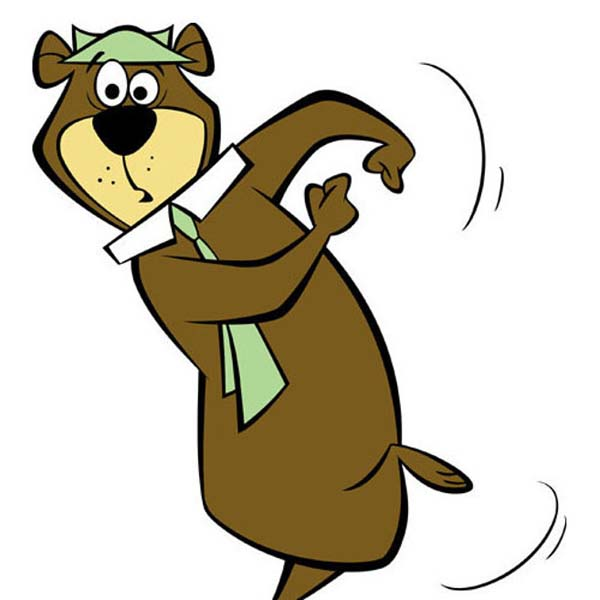 Kedy?		3. mája 2024 - piatokV akom čase?		od 9,00 do 11,15Čo mi treba?			 Dobrú náladuTešíme sa na Vás!